Associated Student Government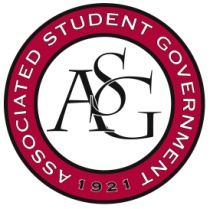 University of ArkansasASG Senate Bill No. 18Author(s): Senator Nabil Bhimani & Senator Warrington SebreeSponsor(s): Senator Cassidy CookSenate Bill for the Securing of Scantrons to Support Student Success Whereas,	Many students have expressed their dismay with the current scantron situation. Additionally, students often have added stress during finals week to find a scantron when they need one; and Whereas,	Authorized scantron retailers such as Club Red, the Union and various vending machines have been know to run out when the demand is high and early on during finals week; andWhereas,	There is currently a variety of scantrons that were previously purchased by ASG Senate including: six packets of business (DataLink 1200), less than one package of big green (form 6703), and 5 packages of Blue Books; andWhereas,	ASG currently has an event in Mullins Library on Sunday May 5th, 2018. during finals week that entails the passing out of Cookies & Coffee to students; and Whereas,	We currently lacking a variety of scantrons other than Blue Books and business scantrons; and, Be it therefore resolved:	The Associated Student Government Senate allocate $728.oo from the Senate Allocations Budget (LS-Prog) to purchase 2 packages of Scantron 100AS, 2 packages of Scantron 882 E, 2 Packages of Scantron 4521, and 2 packages of Scantron 6703 to be passed out to students at an ASG event.Be it further resolved:	All unused funds be properly reallocated to the Senate Allocations Budget (LS-Prog); and Be it further resolved:	A copy of this legislation be sent to Wesley Opela, General Merchandise Manager of the University of Arkansas Bookstore. Official Use OnlyAmendments: 										Vote Count:  	Aye 	37  	Nay 	0 	Abstentions 	0	Legislation Status: 	Passed Yes	Failed 		 	Other 			___________________________			________________Colman Betler, ASG Chair of the Senate	Date___________________________			________________JP Gairhan, ASG President	Date